La Reunión de Estudios Militares constituye una de las principales actividades de formación en nuestra Universidad. Durante una semana los estudiantes de tercer año de las carreras Ingeniería Hidráulica, Civil y Agrícola y un importante grupo de docentes, recibirán con entusiasmo y combatividad las clases y los entrenamientos militares del programa de Preparación para la Defensa.A partir de este momento, los estudiantes de tercer año se encuentran en plena disposición combativa. El programa incluye también los matutinos o puntualizaciones, las clases y entrenamientos, el horario de almuerzo y descanso, así como la emulación y cierre de las actividades del día.Como ya es tradición, las Reuniones de Estudios Militares devienen en punto importante para la preparación integral de nuestros estudiantes, porque como bien expresa nuestra Constitución de la República: la defensa de la Patria socialista es el más grande honor y el deber supremo de cada cubano.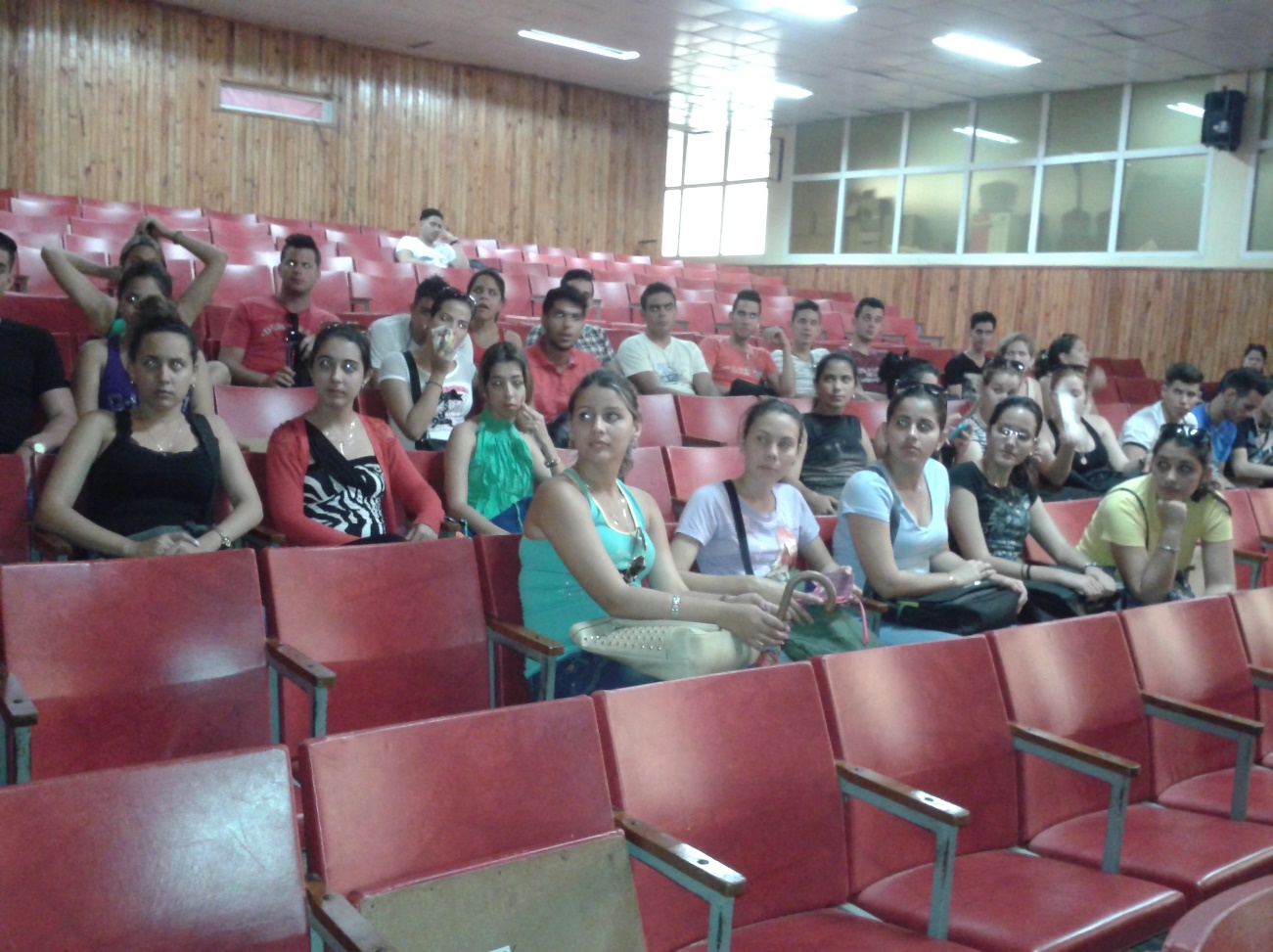 